Disposiciones aplicables al organismo Público Descentralizado Intermunicipal Sistema Intermunicipal de Manejo de Residuos Sur Sureste SIMAR SUR SURESTE de la Constitución Política para el Estado Libre y Soberano de JaliscoArtículo 1º.- El Estado de Jalisco es libre y soberano en su régimen interior, pero unido a las demás partes integrantes de los Estados Unidos Mexicanos, en la Federación establecida por la Ley Fundamental.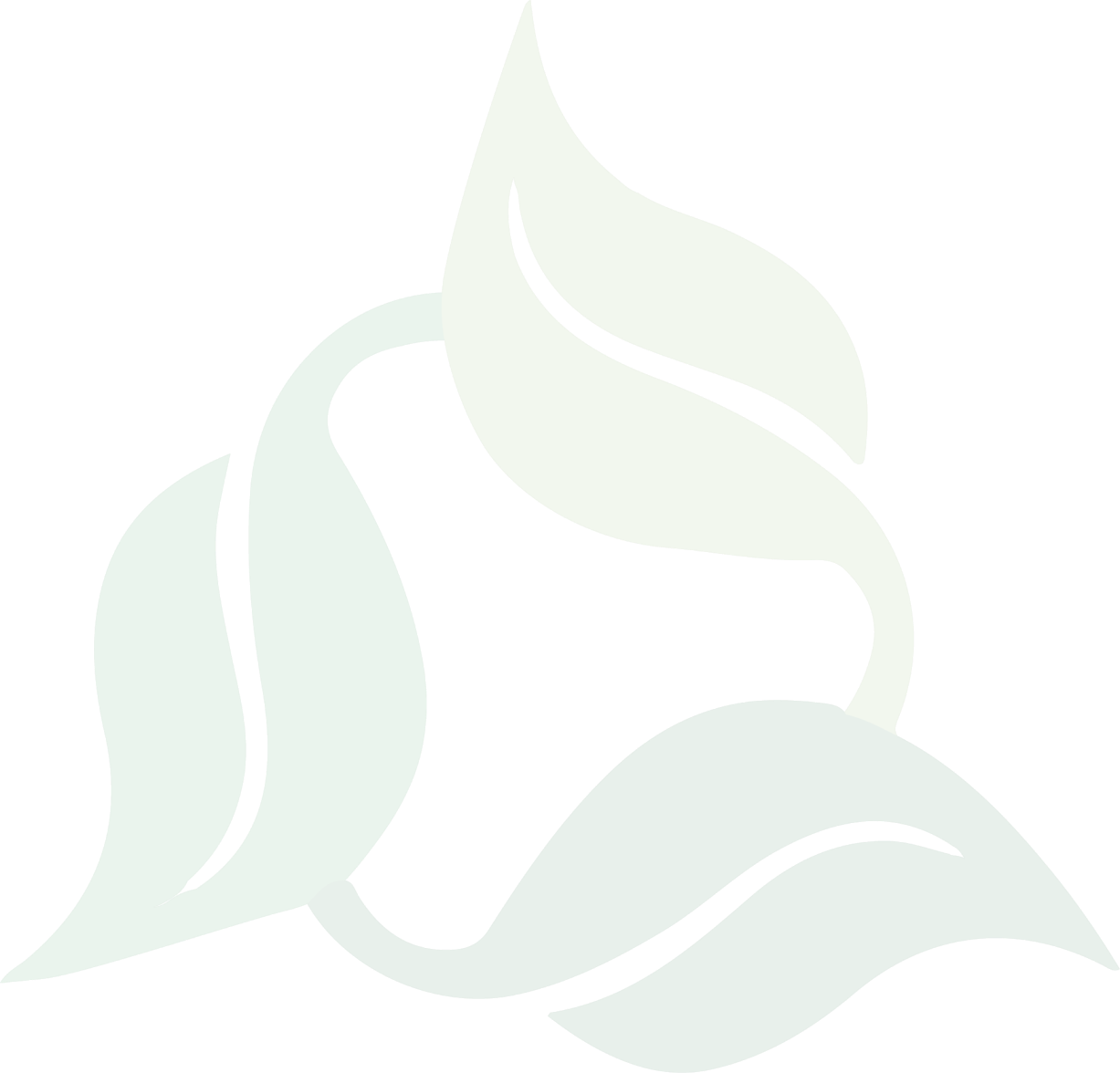 Artículo 2º.- Todo poder público dimana del pueblo y se instituye para su beneficio.La soberanía del Estado reside esencial y originariamente en el pueblo, quien la ejerce por medio de los poderes estatales, del modo y en los términos que establecen la Constitución Política de los Estados Unidos Mexicanos, esta Constitución y las leyes.El Estado de Jalisco adopta para su régimen interno, la forma de gobierno republicano, democrático, representativo, laico, popular y participativo; tiene como base de su división territorial y de su organización política y administrativa, el municipio libreArtículo 15.- Los órganos del poder público del Estado proveerán las condiciones para el ejercicio pleno de la libertad de las personas y grupos que integran la sociedad y propiciarán su participación en la vida social, económica, política y cultural de la entidad. Para ello:La legislación local protegerá y fomentará el patrimonio cultural y natural del Estado de Jalisco. Las autoridades, con la participación corresponsable de la sociedad, promoverán el respeto, la restauración, la conservación y la difusión de la cultura del pueblo de Jalisco y del entorno ambiental; y la protección y cuidado de los animales, en los términos y con las salvedades que establezca la legislación en la material.El Estado promoverá los medios para el fomento, difusión y desarrollo sustentable de la cultura, atendiendo a la diversidad cultural en todas sus manifestaciones y expresiones con pleno respeto a la libertad creativa. La ley establecerá los mecanismos para el acceso y participación en cualquier manifestación cultural;Las autoridades estatales y municipales reconocerán, promoverán, protegerán y garantizarán el derecho de toda persona a disfrutar y acceder desde la vía pública de los bienes inmuebles del dominio público afectos al uso comúnLas autoridades estatales y municipales organizarán el sistema estatal de planeación para que, mediante el fomento del desarrollo sustentable y una justa distribución del ingreso y la riqueza, se permita a las personas y grupos sociales el ejercicio de sus derechos, cuya seguridad y bienestar protege esta Constitución.Las autoridades a que se refiere el párrafo anterior, en el marco del sistema estatal de planeación, observarán los principios de sostenibilidad y estabilidad de las finanzas públicas a fin de coadyuvar a generar condiciones favorables para el desarrollo económico y el empleo.La ley establecerá los criterios para la instrumentación, control y evaluación del plan y los programas de manera objetiva, con base en indicadores que la doten de confiabilidad;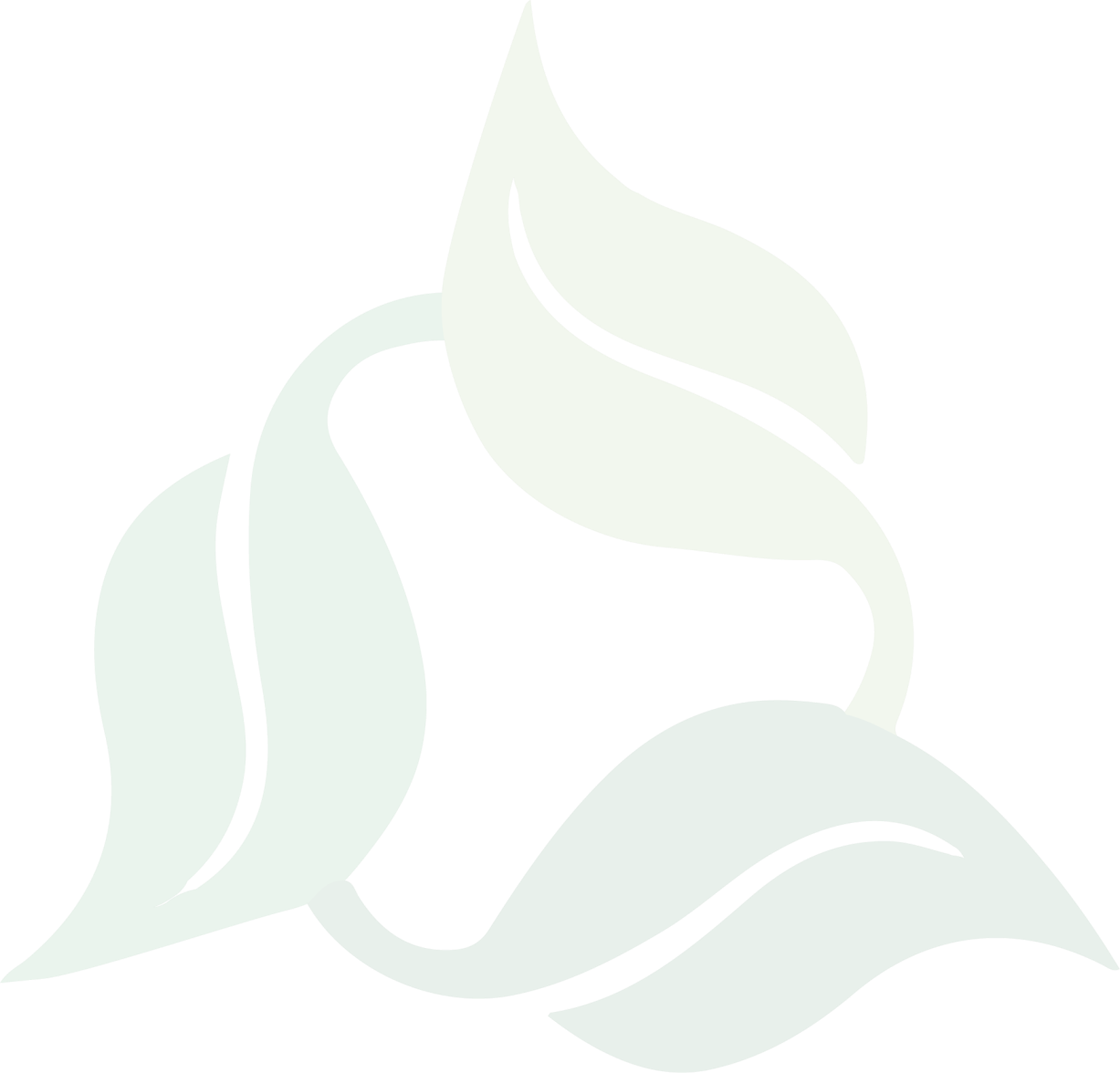 Las autoridades estatales y municipales para garantizar el respeto de los derechos a que alude el artículo 4º de la Constitución Política de los Estados Unidos Mexicanos, velarán por la utilización sustentable y por la preservación de todos los recursos naturales, con el fin de conservar y restaurar el medio ambiente. El daño y el deterioro ambiental generarán responsabilidad para quien lo provoque en términos de lo dispuesto por la ley.Toda persona tiene derecho al acceso y uso equitativo y sustentable, disposición y saneamiento de agua para consumo personal y doméstico en forma suficiente, salubre, aceptable y asequible. El Estado garantizará la defensa de este derecho en los términos de la ley, con la participación de la Federación, de los municipios y de la ciudadanía para la consecución de dichos fines;Artículo 65. El Tribunal de Justicia Administrativa, es un organismo público autónomo, tendrá a su cargo dirimir las controversias de carácter administrativo que se susciten entre la administración pública local, municipal y de los organismos descentralizados de aquéllas con los particulares. Igualmente las que surjan entre dos o más entidades públicas de las citadas en el presente artículo.El Tribunal de Justicia Administrativa resolverá además, los conflictos laborales que se susciten con sus propios trabajadores.Asimismo, será el órgano competente para imponer, en los términos que disponga la ley, las sanciones a los servidores públicos estatales y municipales por las responsabilidades administrativas que la ley determine como graves, y a los particulares que participen en actos vinculados con dichas responsabilidades; así como fincar a los responsables el pago de las indemnizaciones y sanciones pecuniarias que deriven de los daños y perjuicios que afecten a la hacienda pública estatal o municipal o al patrimonio de los poderes o entes públicos locales o municipales, en los casos que así lo determinen los ordenamientos jurídicos.Los procedimientos para la aplicación de las sanciones mencionadas anteriormente se desarrollarán autónomamente.En el cumplimiento de sus atribuciones, a los órganos responsables de la investigación y sanción de responsabilidades administrativas y hechos de corrupción no les serán oponibles las disposiciones dirigidas a proteger la secrecía de la información en materia fiscal, bursátil, fiduciaria o la relacionada con operaciones de depósito, administración, ahorro e inversión de recursos monetarios. La ley establecerá los procedimientos para que les sea entregada dicha información.El Tribunal de Justicia Administrativa contará con un sistema de evaluación de control de confianza el cual se regirá conforme a los lineamientos que establezca la ley.Las evaluaciones de control de confianza serán aplicables cada cuatro años a los magistrados y serán realizadas por el órgano de evaluación de conformidad en lo establecido en su ley orgánica.Artículo 73.- El municipio libre es base de la división territorial y de la organización política y administrativa del Estado de Jalisco, investido de personalidad jurídica y patrimonio propios, con las facultades y limitaciones establecidas en la Constitución Política de los Estados Unidos Mexicanos y los siguientes fundamentos:Cada municipio será gobernado por un Ayuntamiento de elección popular directa, que residirá en la cabecera municipal. La competencia que esta Constitución otorga al gobierno municipal se ejercerá por el Ayuntamiento de manera exclusiva y no habrá autoridad intermedia entre éste y el gobierno del Estado.Artículo 77.- Los ayuntamientos tendrán facultades para aprobar, de acuerdo con las leyes en materia municipal que expida el Congreso del Estado:Los bandos de policía y gobierno;Los reglamentos, circulares y disposiciones administrativas de observancia general dentro de sus respectivas jurisdicciones, con el objeto de:Organizar la administración pública municipal;Regular las materias, procedimientos, funciones y servicios públicos de su competencia; yAsegurar la participación ciudadana y vecinal;Los reglamentos y disposiciones administrativas que fueren necesarios para cumplir los fines señalados en el párrafo tercero del artículo 27 de la Constitución Política de los Estados Unidos Mexicanos; y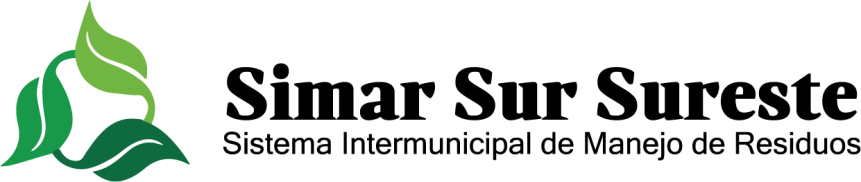 Losreglamentos que normen la creación y supresión de los empleos públicos municipales y las condiciones y relaciones de trabajo entre el municipio y sus servidores públicos.Las leyes en materia municipal que expida el Congreso del Estado únicamente deberán establecer:Las bases generales de la administración pública municipal y del procedimiento administrativo, incluyendo los medios de impugnación y los órganos para dirimir las controversias entre dicha administración y los particulares, con sujeción a los principios de igualdad, publicidad, audiencia y legalidad;Los casos en que se requiera el acuerdo de las dos terceras partes de los miembros de los ayuntamientos para dictar resoluciones que afecten el patrimonio inmobiliario municipal o para celebrar actos o convenios que comprometan al Municipio por un plazo mayor al periodo del Ayuntamiento;Las normas de aplicación general para celebrar los convenios a que se refieren tanto las fracciones III y IV del artículo 115, como el segundo párrafo de la fracción VII del artículo 116, de la Constitución Política de los Estados Unidos Mexicanos;El procedimiento y condiciones para que el gobierno estatal asuma una función o servicio municipal, cuando al no existir el convenio correspondiente, la legislatura estatal considere que el municipio de que se trate esté imposibilitado para ejercerlos o prestarlos; en este caso, será necesaria solicitud previa del ayuntamiento respectivo, aprobada por cuando menos las dos terceras partes de sus integrantes; yLas normas que establezcan los procedimientos mediante las cuales se resolverán los conflictos que se presenten entre los municipios y el gobierno del estado, o entre aquellos, con motivo de los actos derivados de los incisos II y IV anteriores.Artículo 78.- Los reglamentos y demás disposiciones de carácter general que expida el Ayuntamiento, con excepción de los que tengan carácter contributivo, podrán ser sometidos a referéndum, en los términos que establezca la ley de la material.Artículo 79.- Los municipios, a través de sus ayuntamientos, tendrán a su cargo las siguientes funciones y servicios públicos:Agua potable, drenaje, alcantarillado, tratamiento y disposición de sus aguas residuales;Alumbrado público;Aseo público, recolección, traslado, tratamiento y disposición final de los residuos de su competencia;Mercados y centrales de abastos;Estacionamientos;Cementerios;Rastro;Calles, parques y jardines, y su equipamiento;Seguridad pública, policía preventiva municipal y tránsito; yLos demás que deban prestarse, según las condiciones territoriales y socioeconómicas de los municipios y lo permita su capacidad administrativa y financiera.Artículo 80.- Los municipios a través de sus ayuntamientos, en los términos de las leyes federales y estatales relativas, estarán facultados para:Formular, aprobar y administrar la zonificación y planes de desarrollo urbano municipal;Participar en la creación y administración de sus reservas territoriales;Autorizar, controlar y vigilar la utilización del suelo en sus jurisdicciones territoriales;Otorgar licencias o permisos para urbanizaciones, construcciones y condominios;Intervenir en la regularización de la tenencia de la tierra urbana;Participar en la creación y administración de zonas de reserva ecológica;Organizar y conducir la planeación del desarrollo del municipio y establecer los medios para la consulta ciudadana y la participación social;Intervenir en la formulación y aplicación de programas de transporte público de pasajeros cuando afecten su ámbito territorial;Celebrar convenios para la administración y custodia de zonas federales;Celebrar convenios de coordinación, establecer mecanismos de colaboración y crear figuras de asociación con otros ayuntamientos cuando estos pertenezcan a una misma área metropolitana; yCelebrar convenios de coordinación con la Federación, Estados y Municipios, en materia de combate a la corrupción.Artículo 81.- Cuando a juicio del ayuntamiento respectivo sea necesario, podrá solicitar la celebración de convenios con el Estado para que éste de manera directa o a través delorganismocorrespondiente, se haga cargo en forma temporal de la ejecución y operación de obras y prestación de servicios públicos, o para que se presten o ejerzan coordinadamente por el Estado y el propio municipio.Los Municipios, previo acuerdo entre los ayuntamientos, podrán coordinarse y asociarse para la más eficaz prestación de los servicios públicos o el mejor ejercicio de las funciones que les correspondan. Si se trata de la asociación de municipios de dos o más Estados, deberán contar con la aprobación de las legislaturas de los Estados respectivas.El Congreso del Estado emitirá las normas de aplicación general para la celebración de estos convenios y los procedimientos mediante los cuales se resolverán los conflictos que se presenten entre el municipio y el gobierno del Estado o entre aquellos, con motivo de los convenios de coordinación.Las comunidades indígenas dentro del ámbito municipal, podrán coordinarse y asociarse en los términos y para los efectos que prevenga la legislación en la materia.Artículo 84.- Los actos o disposiciones de carácter administrativo que impliquen la realización de obra pública o enajenación del patrimonio municipal, podrán ser sometidos previamente a la aprobación de la población municipal por medio del proceso de plebiscito.Artículo 85.- Son obligaciones de los ayuntamientos:Difundir, cumplir y hacer cumplir, en su ámbito de competencia, las leyes que expidan el Congreso de la Unión y el Congreso del Estado;Publicar los bandos previstos por la ley;Garantizar en todo momento el combate y sanción a cualquier tipo de actos de corrupción en los términos de la legislación correspondiente; yLas demás que determinen las leyes, para la mejor administración de su patrimonio y prestación de los servicios públicos que les correspondan.Artículo 86.- Corresponde al Presidente Municipal o a quien haga sus veces, la aplicación de las leyes, reglamentos, decretos, acuerdos y demás disposiciones normativas en el ámbito municipal, así como el ejercicio de la administración del municipio y la prestación de los servicios públicos que estén a cargo del mismo, en la forma y términos que determinen las leyes.Corresponde al Ayuntamiento o al Concejo Municipal, elaborar y aprobar los reglamentos y demás disposiciones normativas de carácter general que sean competencia del municipio, así como, en los casos, forma y términos que determinen las leyes, autorizar las decisiones del Presidente y establecer las directrices de la política municipal.Corresponde	lacalificación de las infracciones administrativas derivadas de los bandos de policía y buen gobierno, a los servidores públicos denominados jueces municipales.Corresponde al síndico la representación jurídica del municipio, acatando en todos los casos las decisiones del Ayuntamiento.